Приложение 3ВНИМАНИЕ ВСЕМ!      Оповещение населения начинается с доведения сигнала «ВНИМАНИЕ ВСЕМ».       Каждый гражданин Российской Федерации обязан знать порядок действий при получении сигнала «ВНИМАНИЕ ВСЕМ».      Сигнал «ВНИМАНИЕ ВСЕМ» является единым предупредительным сигналом оповещения гражданской обороны на всей территории Российской Федерации.      Он подается с целью привлечения внимания всего населения об аварии, катастрофе, стихийном бедствии, угрозе нападения противника.      Сигнал подается способом включения сирен, прерывистых гудков транспортных и других средств через установки громкоговорящей связи, в том числе установленных на автомобилях службы охраны общественного порядка УМВД.      Всем взрослым необходимо усвоить самим и разъяснить детям, что если Вы услышали продолжительные сигналы (завывание электросирен и других сигнальных средств) знайте, это предупредительный сигнал «ВНИМАНИЕ ВСЕМ!», не надо его пугаться, далее последует сообщение.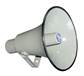 Услышав предупредительный сигнал «ВНИМАНИЕ ВСЕМ!», Вам необходимо:Немедленно, для прослушивания экстренного сообщения, включить все виды источников информации: телеприемники (каналы СТВ, СИН, канал Сургут Медиа по сети кабельного ТВ ОАО «Югрател»), проводное радио, радио FM -диапазона.Дождаться поступления информации из средств массовой информации о порядке действий.Действовать в соответствии с полученными рекомендациями.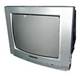 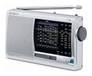       После звуковых сигналов до населения доводится речевая информация состоящая, как правило, из экстренного сообщения и речевой информации. Внимательно прослушайте экстренное сообщение и речевую информацию о сложившейся обстановке и порядке действий населения.      Держите все средства массовой информации постоянно включенными в течение всего периода ликвидации ЧС.     Предупредительный сигнал оповещения «ВНИМАНИЕ ВСЕМ!» принят в системе гражданской обороны 2 января 1989 года для оповещения населения в чрезвычайных ситуациях мирного време-ни и в условиях войны.Примечание: Исходя из возникшей чрезвычайной ситуации, а также сложившейся обстановки, содержание текстов речевых сообщений может изменяться и отличаться от приведенных выше. Тексты сообщений передаются в течение пяти минут с прекращением подачи другой информации.Сигнал «ВНИМАНИЕ ВСЕМ!»  Основы безопасности Примерные варианты текстов сообщений населению в чрезвычайных ситуациях мирного времени по сигналу «ВНИМАНИЕ ВСЕМ!»  Примерные варианты текстов сообщений населению в чрезвычайных ситуациях мирного времени по сигналу «ВНИМАНИЕ ВСЕМ!»  Примерные варианты текстов сообщений населению в чрезвычайных ситуациях мирного времени по сигналу «ВНИМАНИЕ ВСЕМ!»  Примерные варианты текстов сообщений населению в чрезвычайных ситуациях мирного времени по сигналу «ВНИМАНИЕ ВСЕМ!» При аварии на химически опасном объектеПри аварии на химически опасном объектеПри аварии на химически опасном объектеПри аварии на химически опасном объектеВНИМАНИЕ ВСЕМ!Говорит оперативный дежурный МКУ «Единая дежурно-                                   диспетчерская служба                             города Сургута». (управление по делам ГО и ЧС Администрации города Сургута).Граждане!На ООО «Н» произошел выброс химически опасного вещества хлораОблако аварийно- химически опасного вещества распространяется в направлении (указывается направление). В зону химического заражения попадают улицы (перечисляются улицы). Выходить из зоны заражения необходимо в направлении (указывается маршрут выхода из зоны заражения). Будьте внимательны к дальнейшим сообщениям.Внимательно прослушайте сообщение. Не паникуйте. Закройте органы дыхания платком, одеждой, если есть возможность, предварительно смочите их водой. Слушайте дополнительную речевую информацию о порядке действий. Действуйте. Постарайтесь выйти из зоны заражения.При невозможности это сделать:1.Оказавшись на улице постараться укрыться на верхних этажах зданий.2.Если беда застала Вас в квартире, также в начале закройте органы дыхания платком, одеждой, если есть возможность, предварительно смочите их водой, затем приступите к полной герметизации квартиры.Далее действуйте, следуя рекомендациям, полученным через средства массовой информации.Хлор оседает (скапливается) в нижних этажах зданий и подвалах. Если имеется ватно-марлевая повязка, смочите ее 2% раствором питьевой соды ииспользуйте ее в дальнейшем вместо платка.При наводненииПри наводненииПри наводненииПри наводненииВНИМАНИЕ ВСЕМ!Говорит оперативный дежурный МКУ «Единая дежурно-                                   диспетчерская служба                             города Сургута». (управление по делам ГО и ЧС Администрации города Сургута).Граждане!В связи с ливневыми, продолжительными дождями и резким повышением уровня реки «Н» ожидается подтопление населенного пункта «Н».В связи с повышением уровня воды в р. Обь населению, проживающему на улицах (перечисляются улицы) покинуть дома и прибыть к (указывается место сбора) для расселения. Перед уходом выключить газ, воду, электричество и электронагревательные приборы. Не забудьте взять с собой документы, деньги и предметы первой необходимости. Граждане, проживающие по улицам (перечисляются улицы) не попадают в зону затопления.Но возможно незначительное подтопление домов (перечисляются дома). Жителям этих домов перенести все документы и вещи на верхние этажи или чердаки. Будьте внимательны к дальнейшим сообщениям.Внимательно прослушайте сообщение. Не паникуйте. Слушайте дополнительную речевую информацию о порядке действий. Действуйте. Если Вы будете эвакуированы, срочно возьмите документы, деньги и предметы первой необходимости и идите к указанному месту.Проинформируйте соседей, постарайтесь по пути известить о эвакуации всех, то Вам попадется. Знайте – дорога каждая минута. Если Вы попадаете в зону незначительных подтоплений, начните переносить документы и вещи на верхние этажи или чердак оказавшись на улице постарайтесь укрыться на верхних этажах зданий. Если наводнение застало Вас в поле, лесу и т.д. необходимо определить возвышенные места и постараться занять их, прежде чем Вы попадете в воду. Если же Вы попали в поток воды, используйте любые подручные средства, которые смогут удержать Вас на плаву продолжительное время.При эвакуации берите только самое необходимое. Это документы, деньги, туалетные принадлежности, медикаменты, теплые вещи, запас продуктов питания и воды на 1 сутки. Постарайтесь, что бы все это уместилось в рюкзак или небольшой чемодан, который Вы будете способны нести продолжительное время.